RORATEN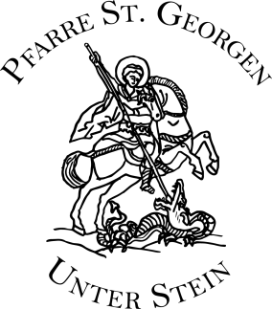 UM 6:00 UHR in der PfarrkircheSa., 07. Dez.14. Dez. Gest. FirmlingeAm 21. Dezember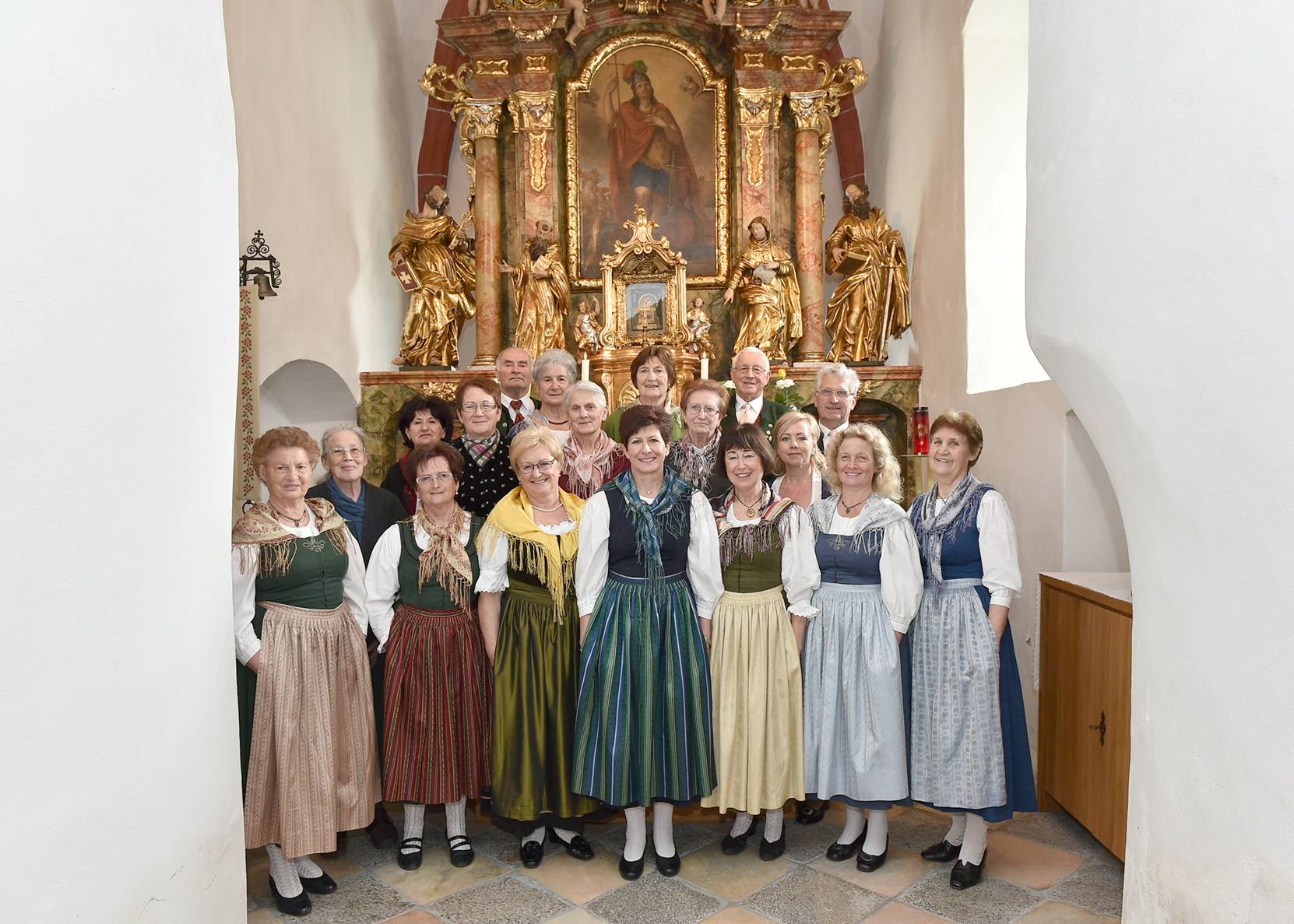 musikalisch umrahmt vom KirchenchoranschließendAdventfrühstück im Pfarrhof 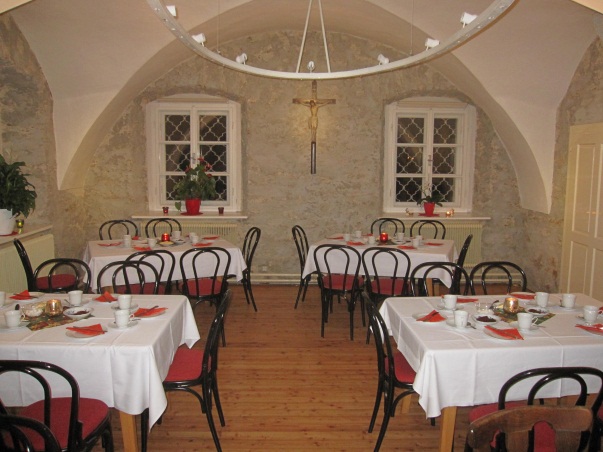 Alle Rorate Besucher sind dazu recht herzlich eingeladen!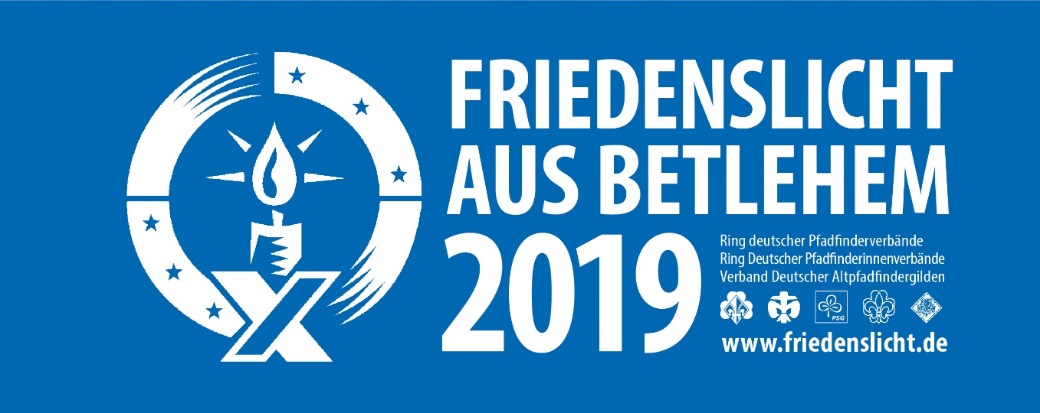 „Hoffnung schenken – Frieden finden“Am 23. Dezember 19:00 Uhr Einläuten des Friedenslichtes mit AndachtEintreffen des Friedenslichtes in der Pfarrkirche mit Unterstützung der Freiwilligen Feuerwehr St. GeorgenMusikalisch umrahmt mit den Bläsern der TrachtenkapelleFriedenslichtkerzen sind ab sofort zu einem Unkostenbeitrag in der Pfarrkirche erhältlich.